DateActivitiesSaturday, January 7Monday, January 9A DAYTuesday, January 10B DAYNew Teacher Meeting-7:45 AM @Library8th grade MS Visits-(Longfellow)9AM-11:30 AMLady Mustang Soccer Vs LanierVarsity- 5:30 PM @Alamo StadiumLady Mustang Basketball Vs Edison9th-5PM   JV-6:15 PM @Jefferson HSVarsity-6:30 PM @LACMustang Basketball Vs Edison9th-6:15 PM   JV-5PM @Edison HSVarsity- 8PM @LACMustang Soccer Vs LanierVarsity-7:30 PM @Alamo StadiumWednesday, January 11A DAY8th grade MS Visits-(Whitter/Fenwick/Woodlawn Aca)9AM-11:30 AMLady Mustang Soccer Vs LanierJV- 5PM @Jefferson HS   Mustang Soccer Vs LanierJV-5:30 PM @Lanier HSThursday, January 12B DAYIB DP SEL Workshop-8:20 AM @SUBDream Big Family Engagement Night-6PMFriday, January 13B DAYJostens’s Cap & Gown-8:30 AM @SUB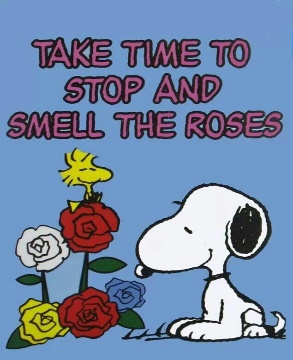 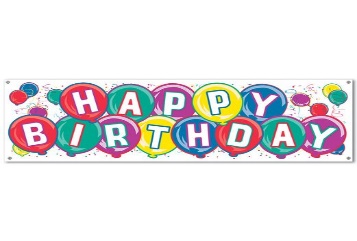 We want to wish you a veryHAPPY BIRTHDAY if you celebrated this week!!!